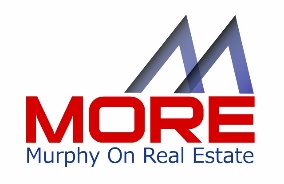 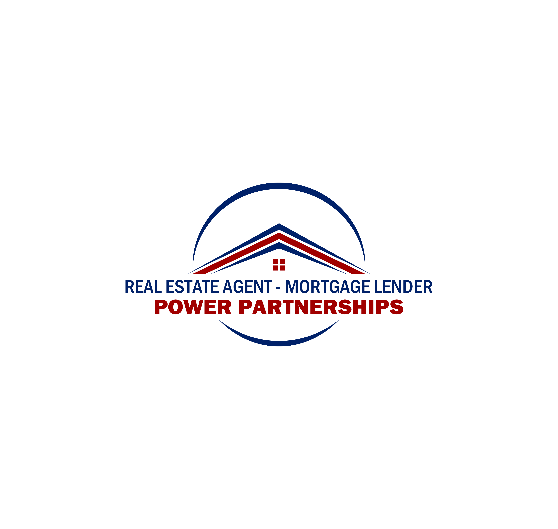 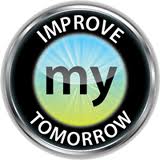 Questions to Interview a Potential Real Estate Partner1. Does your current lender or lending relationship have a written plan to help you secure a price break from you current listings?___________________________________________________________________________2. Does your current lender or lending relationship have a written plan to help you replace a listing from a current listing, or find a new listing if you don’t have one?____________________________________________________________________________3) Does your current lender or lending relationship have a written plan that helps you find buyers for your current listings so you can double end the sale?____________________________________________________________________________4) Does your current lender or lending relationship have a written plan to find you buyers who will be willing to sign a buyer’s agreement with you?______________________________________________________________________________5) Does your current lender or lending relationship have a written plan on how to incubate prospective listings and identify buyers from your C or D level contacts?_____________________________________________________________________________6) Does your current lender or lender partner work with you to execute a comprehensive editorial and marketing annual calendar to schedule prospect and past client connection?__________________________________________________________________________7) Does your current lender or lender partner work with you to re-activate past clients or prospects?
____________________________________________________________________________8) Tell me about your previous issues, good or bad when working with a lender partner(s)?__________________________________________________________________________9)  Tell me what your current lender or lender partners are doing to help you grow your business and increase your profits by leveraging expertise, marketing and lead management?  ________________________________________________________________________________________________________________________________________________________________________________________________________________________________________________________________________________________________________________________10) Do you have a business plan that incorporates the leveraging of strategic partnerships to grow your business? __________________________________________________________________________________________________________________________________________________________________________________________________________________________________________